Муниципальное бюджетное  общеобразовательное учреждение гимназия №6 г. МурманскаТворческий проект«Тренажёр для коррекции осанки и плоскостопия»Автор: Лобов Артем Алексеевич 7 классМБОУ г. Мурманска Гимназии №6Руководители:Гурин Валентин Алексеевич(учитель технологии)Масалимова Татьяна Аркадьевна(учитель физической культуры)Г. Мурманск 2017г.        План:ВведениеГлава 1. Характеристика осанкиГлава 2. Творческий проект (изготовление тренажера)ЗаключениеВведениеЗдоровье является важнейшей ценностью для человека, условием его самореализации во всех сферах деятельности. Всемирной организацией здравоохранения принято следующее определение здоровья: «Здоровье – это состояние полного физического, душевного и социального благополучия, а не только отсутствие болезней и физических недостатков». Слагаемые здорового образа жизни – режим дня, гигиена, рациональное питание, закаливание, чередование труда и отдыха, организация целесообразного режима двигательной активности, занятия физическими упражнениями и спортом. Формируя здоровый образ жизни нужно постараться овладеть всеми его слагаемыми .Одним из основных слагаемых - является режим дня.  Многим потребуется проявить волю и твердый характер, чтобы соблюдать его. Однако режим придаст жизни четкий ритм, создаст наилучшие условия для работы и отдыха, укрепления здоровья, повышения работоспособности. Напряженная умственная работа без отдыха, без перерывов не может быть эффективной. Для того чтобы продуктивно работать, надо уметь правильно отдыхать. В процессе длительной умственной работы быстро наступает утомление. Продолжительное сидение вызывает чрезмерное напряжение в отдельных группах мышц (шеи, спины, пояснице), которые обеспечивают поддержание позы человека. В связи с этим нарушается осанка и зрение, а внутренние органы работают в неблагоприятном режиме. Постепенно в результате неправильной работы могут развиться такие заболевания, как лордоз, кифоз, скалиоз ( болезни позвоночника), близорукость (болезнь глаз). Избежать всего этого можно только при правильной смене умственного и физического труда.Гипотеза: мы предполагаем, что данное исследование поможет нам обратить внимание на проблему с отклонениями в опорно-двигательном аппарате, выявить и скорректировать данные отклонения.Цель работы: изготовление тренажера для профилактики и коррекция текущих отклонений опорно-двигательного аппарата.Предмет исследования: обучающиеся 7 классовОбъект исследования: профилактика и коррекция отклонений в опорно-двигательном аппарате.Задачи: Создание тренажёра;Подбор упражнений;Отслеживание изменений состояния позвоночника.Методы исследования: статистический, практическийГлава 1Характеристика осанки.Осанка – это привычная поза человека в положении стоя, сидя и во время ходьбы.Осанка может быть правильной и неправильной. При ее нарушениях движения человека становятся неловкими, внутренние органы смещаются, возникают боли в суставах, мышцах, стопах, пояснице. Нарушение осанки могут привести к очень серьезным заболеваниям и потере трудоспособности.Виды осанки:Нормальная осанка характеризуется равномерным развитием всех изгибов позвоночного столба.Сутулая осанка выделяется увеличенным грудным кифозом при несколько наклонённой вперёд шее и выдвинутой вперёд голове.Кифотическая осанка определяется по выраженному грудному лордозу.Лордотическая осанка отличается сильно выраженным позвоночным лордозом. В результате этого поясничная область принимает как бы седлообразную форму, а таз наклонён вперед более сильно, чем при других видах осанки.Выпрямленная осанка отличается недостаточным развитием изгибов, в результате чего позвоночный столб почти прямой и вся спина имеет уплощённую форму.  Сколиоз — боковое искривление позвоночника у человека. Может быть врождённым или приобретённым.Плоскостопие — изменение формы стопы, характеризующееся опущением её продольного и поперечного сводов.Виды сколиоза:Сколиоз может быть С-образным, когда происходит искривление только в одну сторону - вправо или влево, и только в одном отделе позвоночника - в поясничном или грудном (в середине спины).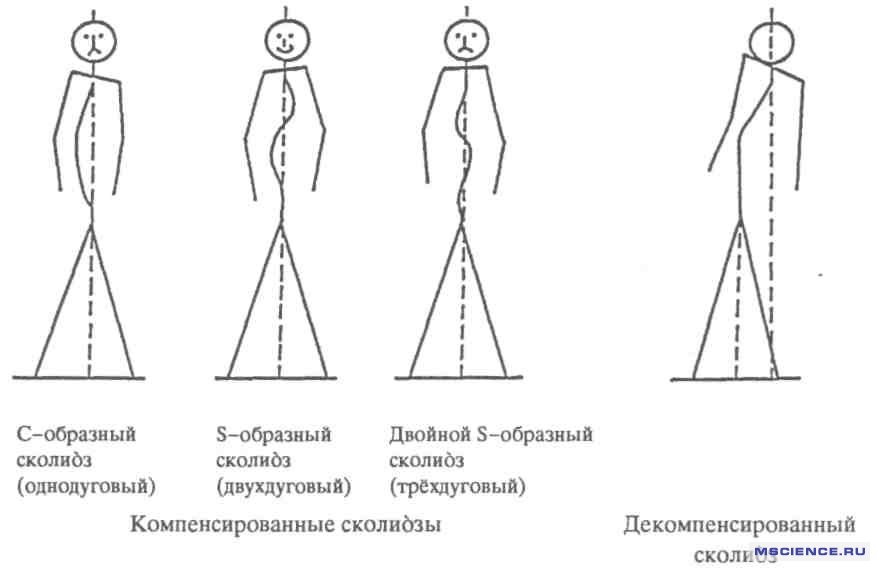 Встречается S-образный сколиоз, когда, например, в грудном отделе позвоночник отклоняется в одну сторону, а в поясничном - в другую (как противовес). И позвоночник по форме (если смотреть сзади) становится действительно похожим на английскую букву S.Ещё одна, довольно редкая форма сколиоза - так называемый Z-образный сколиоз, при котором в позвоночнике образуется сразу 3 дуги искривления. Эта форма сколиоза встречается реже всего.Причины сколиоза:Малоподвижный образ жизни.Неправильная  посадка в школе за партой.Неправильное положение ребенка за столом во время выполнения уроков."Несимметричные" виды спорта, при которых одна рука или одна сторона тела развиваются намного больше, чем другая. Например, у теннисистов, бадминтонистов, метателей ядра или копья, лучников или стрелков из ружья, и т.д."Несимметричные"  музыкальные инструменты: например, сколиозами часто страдают скрипачи, но зато почти никогда - те, кто играет на ударных инструментах (барабанщики); пианисты тоже почти никогда не страдают от "профессионального сколиоза" - ведь они задействуют обе руки.Врожденные деформации позвонков.Врожденная либо приобретенная вследствие травмы разница длины ног (если разница в длине между правой и левой ногой превышает 2-4 см).Заболеваний нервно-мышечной системы; например, сколиоз часто развивается у детей, больных детским церебральным параличом (ДЦП), а так же у детей, перенесших полиомиелит или клещевой энцефалит; сколиоз часто возникает у людей, болеющих сирингомиелией или центральным (спастическим) параличом.Нарушения обмена веществ в костях. Причины появления плоскостопия:Плохая или неудачно подобранная обувь. Имеется в виду обувь на высоком каблуке или платформе, узкая обуви и т.п.;Увеличение массы тела;Наследственная предрасположенность.      В данном случае речь идет о дефектах в развитии мышц, связок и костей стопы;Различные травмы (травмы стопы, перелом пяточной кости или лодыжки, трещины или сильные ушибы хрящей, повреждение мышц и связок стопы);Заболевания (например, рахит, в результате которого кости ослабевают и становятся мягкими, поэтому могут легко деформироваться);Сидячая работа и малоподвижный образ жизни. В этом случае мышцы и связки стопы слабеют, поскольку не получают необходимых нагрузок; Избыточная нагрузка – беговые и прыжковые виды спорта, стоячая работаДиаграмма с диагностикой отклонений в опорно-двигательном аппарате.Мы провели исследование статистическое по выявлению скалиотических нарушений и плоскостопия у подростков гимназии №6 и подростков всей страны и получили следующие результаты.Диаграмма №1 по российской федерацииДиаграмма №2 по гимназии №6Таким образом из данных диаграмм видно, что 35% российский подростков имеют проблемы с позвоночником и 40% имеют плоскостопие (диаграмма №1).Из диаграммы №2, мы видим статистику по нашей гимназии, где 56% учащихся имеют различные формы искривления позвоночника и 44% плоскостопие.В следующем учебном году мы опять проведем исследование и узнаем, улучшилась, осталась на прежнем уровне  или ухудшилась статистика искривления осанки и плоскостопия. Глава 2 Творческий проектРазработка конструкции тренажера и его изготовление.Я посмотрел в интернете разные варианты тренажёров для укрепления мышц спины. Они бывают разных видов, и эксплуатируются в различных  исходных положениях (стоя, лёжа и сидя). Тренажёры с исходным положением лёжа я отверг, т.к. для них должны быть подходящие условия.Я решил изготовить тренажёр, в котором ученик выполняет упражнение в исходном положении стоя. Ученики пятого класса принесли списанный светильник из фитнесс клуба мы сняли все лишнееВ качестве пружин для тренажера я использовал старые лыжи мы отпилили все лишнее, и установил на тренажер. Чтобы зафиксировать лыжи я выпилил из остатков лыж перекладинки и закрепил на тренажер.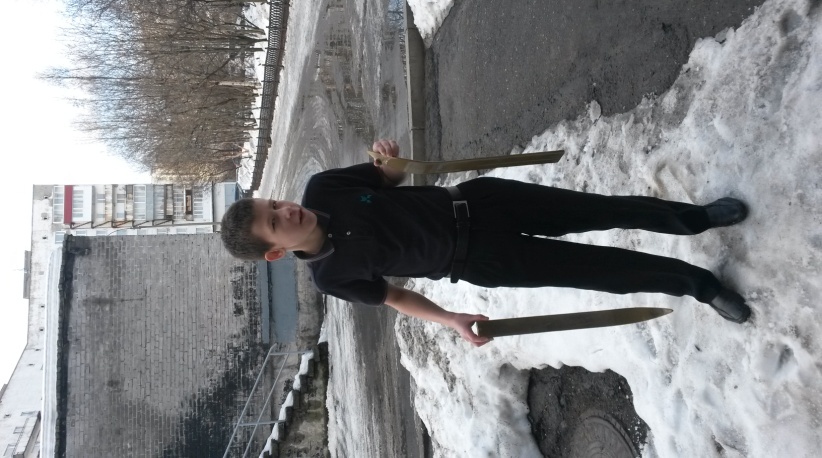 Затем мы выпилили отверстие для головы, отогнули пластину, обработали с другом напильником, так что теперь голова не поцарапается.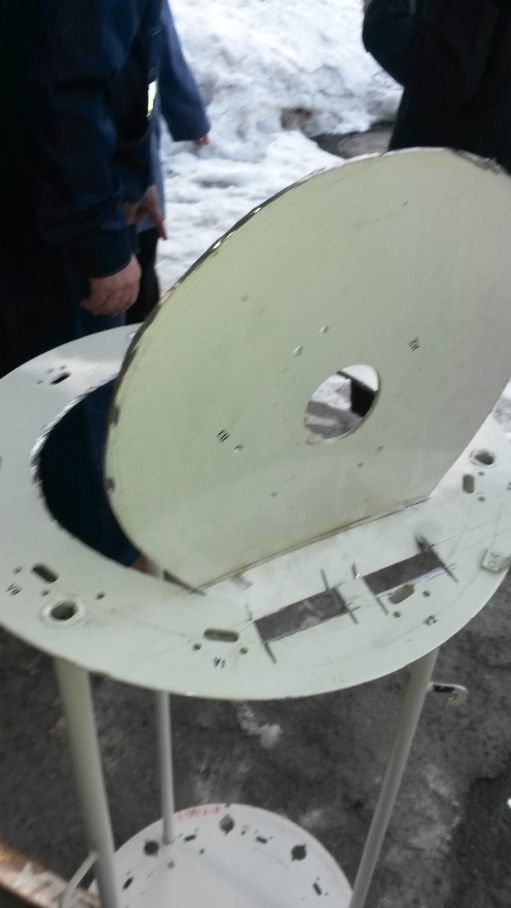 Затем я приступил к покраске. При выборе цветов я хотел создать что-то спокойное, но стильное, поэтому я выбрал цвета: хром и бронзу.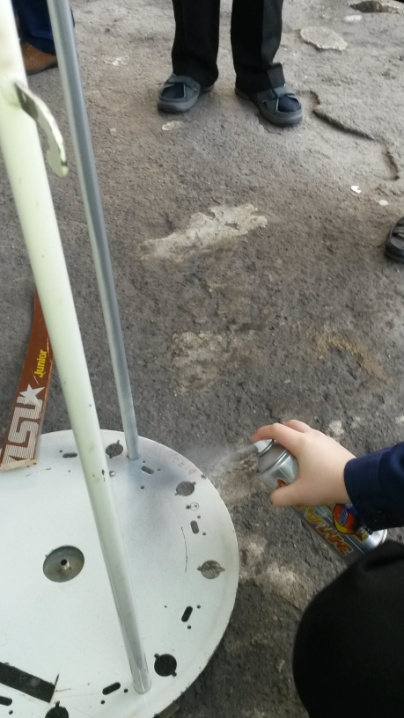 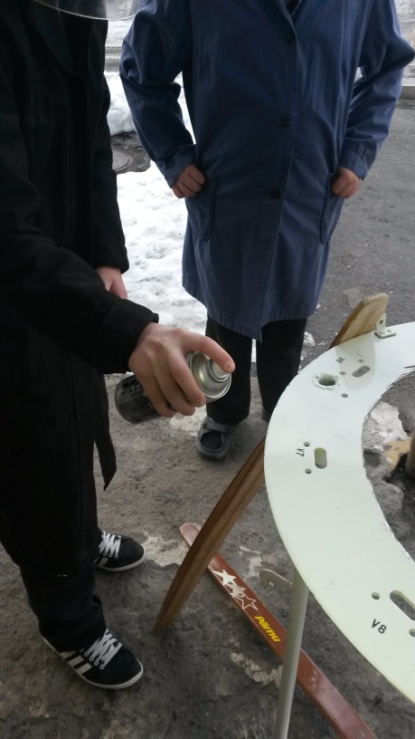 Затем чтобы обезопасить себя от порезов, я закрыл острые места, используя пластиковую трубку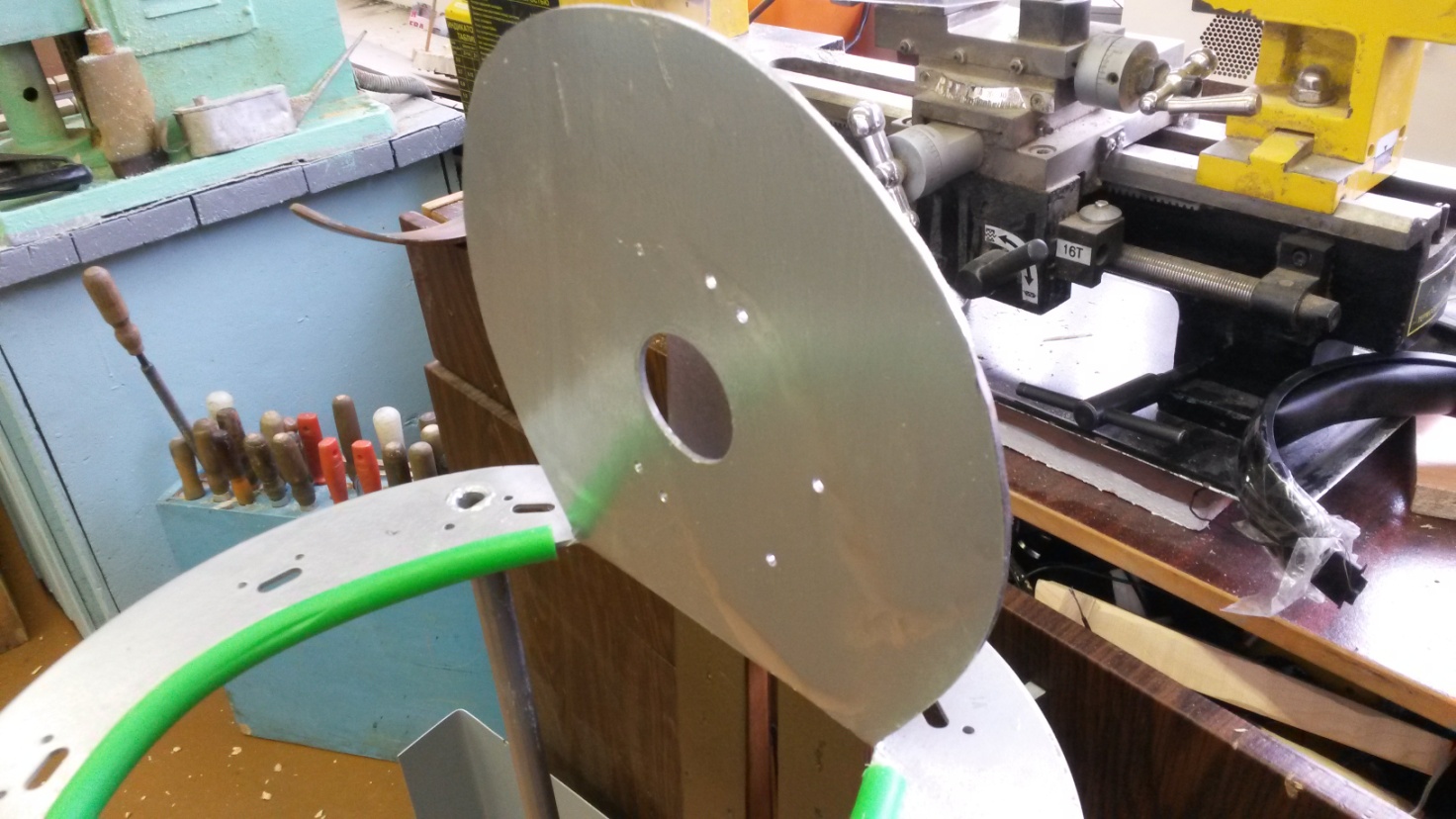 Затем мы вырезали и установили коврик доля спины и ног. Таким образом, используя тренажер,  ноги и спина не будут пачкаться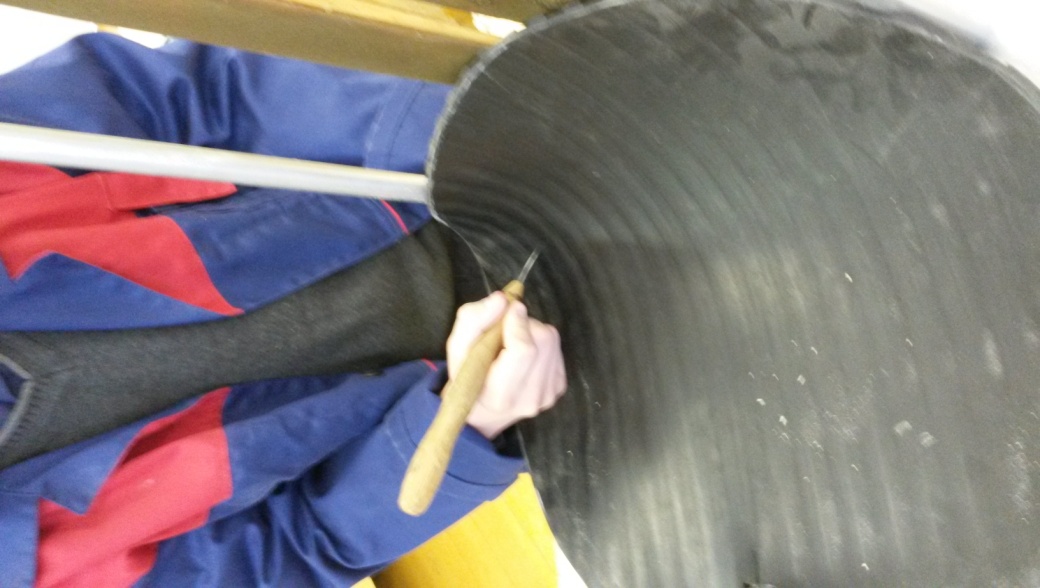 Затем мы установили специальный тренажер для плоскостопия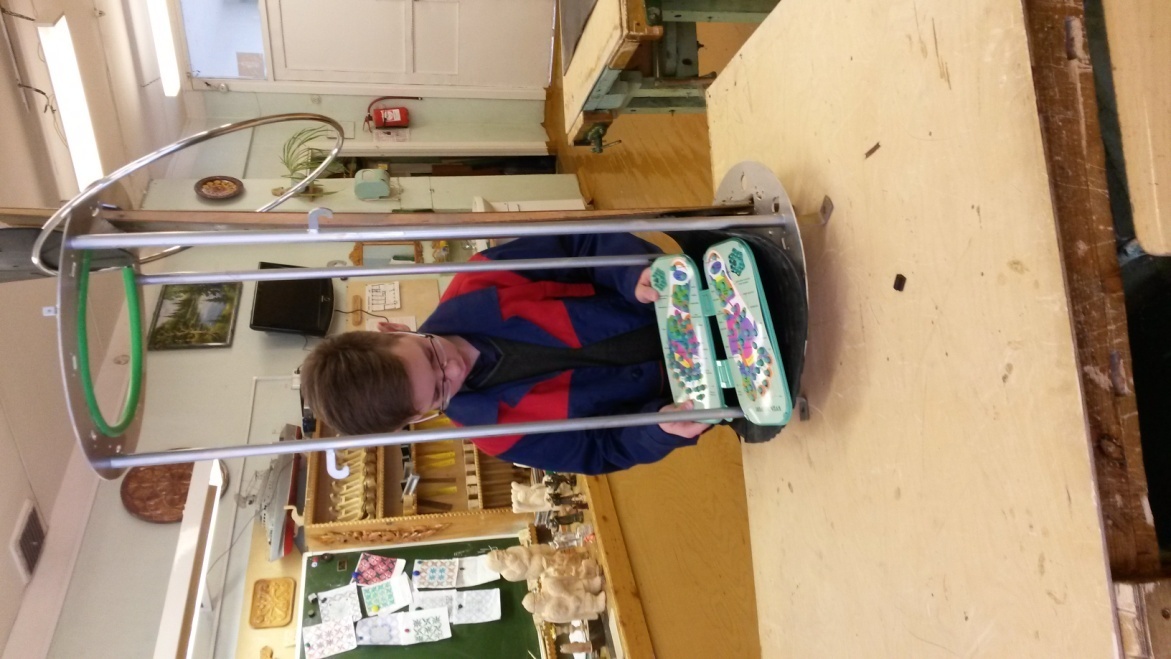 Экономические расчеты Изготовив тренажер мы подобрали ряд упражнений для коррекции осанки и плоскостопия. Данные упражнения приводятся ниже:Упражнение №1И.п. - ноги на ширине плеч ,обхват палок сзади, плотное прилегание спиной к палкамупор спиной на палки; медленные наклоны назад, затем приведение и.п.Упражнение №2И.п. - ноги на ширине плеч, обхват палок сзадиПотянуться спиной вверх, прижимаясь спиной к палкам; затем приведение  в и.п.Упражнение №3И.п. - ноги на ширине плеч обхват палок сзади. Медленные наклоны туловища вперед  Упражнение №4И.п.- ноги на ширине плеч, обхват палок сзади. Поднятие ног, согнутых в коленях, ; затем приведение  в и.п.Анализ проделанной работы (заключение)Занятия физическими упражнениями и спортом, несомненно, оказывают положительное влияние на осанку, которая у подростков, особенно если они пренебрегают  такими занятиями  бывает с нарушениями и дефектами.              В нашей  работе мы провели  исследование, в котором увидели, что скалиотические  нарушения у подростков  возрастают. Мы подобрали комплекс упражнений для коррекции осанки и плоскостопия. Данные комплекс мы будем выполнять не только на тренажере, но и с использованием другого спортивного инвентаря.Кроме того, чтобы избежать нарушений осанки необходимо соблюдать следующие правила:Отказаться от привычек: носить сумку всегда в одной и той же руке, опираясь на одну и туже ногу;  ходить, ссутулившись опустив голову, шаркая ногами.Не спать на слишком мягкой постели с очень высокой подушкой.Укреплять мускулатуру тела.В вертикальном положении тело человека поддерживают мышцы. При отклонениях в осанке рекомендуется выполнять упражнения, способствующие увеличению подвижности верхней части позвоночника, акцинтируя его выпрямление. Следует также укреплять мышцы спины и плечевого пояса, мышцы брюшного пресса, поясничные мышцы.Таким образом, только комплексный подход в решении данной проблемы может привести к желаемому результату.Библиография Физическая культура 5-6-7 классы. Учебник для общеобразовательных учреждений под редакцией М. Я. Виленского. (Москва. «просвещение» 2013г.)Физическая культура 8-9 классы. Учебник для общеобразовательных учреждений под редакцией В. И. Лях (Москва «просвещение» 2013)Настольная книга учителя физической культуры под редакцией Г. И. Погадаева (Москва издательство «физкультура и спорт» 2000г.)Сайт http/www.healthyrussia.comПредмет  (материалы)Цена, руб.светильник0Краска 180Лыжи 0Трубка 20Резиновый коврик 30Тренажер для плоскостопия 150Моя работа300Итого 580